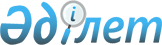 Об определении мест для размещения агитационных печатных материалов для всех кандидатов на территории Акжарского района Северо-Казахстанской областиПостановление акимата Акжарского района Северо-Казахстанской области от 21 февраля 2018 года № 13. Зарегистрировано Департаментом юстиции Северо-Казахстанской области 28 февраля 2018 года № 4585.
      Сноска. Заголовок в редакции постановления акимата Акжарского района Северо-Казахстанской области от 11.05.2022 № 110 (вводится в действие по истечении десяти календарных дней после дня его первого официального опубликования).
      В соответствии с пунктами 4, 6 статьи 28 Конституционного закона Республики Казахстан от 28 сентября 1995 года "О выборах в Республики Казахстан" акимат Акжарского района Северо-Казахстанской области ПОСТАНОВЛЯЕТ:
      1. Определить места для размещения агитационных печатных материалов для всех кандидатов на территории Акжарского района Северо-Казахстанской области согласно приложению 1 к настоящему постановлению.
      Сноска. Пункт 1 в редакции постановления акимата Акжарского района Северо-Казахстанской области от 11.05.2022 № 110 (вводится в действие по истечении десяти календарных дней после дня его первого официального опубликования).

      2. Исключен постановлением акимата Акжарского района СевероКазахстанской области от 11.05.2022 № 110 (вводится в действие по истечении десяти календарных дней после дня его первого официального опубликования).


      3. Признать утратившими силу некоторые постановления акимата Акжарского района Северо-Казахстанской области согласно приложению 3 к настоящему постановлению.
      Сноска. Пункт 3 в редакции постановления акимата Акжарского района Северо-Казахстанской области от 11.05.2022 № 110 (вводится в действие по истечении десяти календарных дней после дня его первого официального опубликования).


      4. Контроль за исполнением настоящего постановления возложить на руководителя аппарата акима Акжарского района Северо-Казахстанской области Бейсембаеву С.Ж.
      5. Настоящее постановление вводится в действие со дня его первого официального опубликования в средствах массовой информации. Место для размещения агитационных печатных материалов для всех кандидатов в акимы сельских округов на территории Акжарского района Северо-Казахстанской области
      Сноска. Приложение 1 в редакции постановления акимата Акжарского района Северо-Казахстанской области от 11.05.2022 № 110 (вводится в действие по истечении десяти календарных дней после дня его первого официального опубликования); от 15.05.2023 № 89 (вводится в действие по истечении десяти календарных дней после дня его первого официального опубликования).
      Сноска. Приложение 2 исключено постановлением акимата Акжарского района Северо-Казахстанской области от 11.05.2022 № 110 (вводится в действие по истечении десяти календарных дней после дня его первого официального опубликования). Перечень утративших силу некоторых постановлений акимата Акжарского района Северо-Казахстанской области
      Сноска. Решение дополнено приложением 3 в соответствии с постановлением акимата Акжарского района Северо-Казахстанской области от 11.05.2022 № 110 (вводится в действие по истечении десяти календарных дней после дня его первого официального опубликования).
      1. Постановление акимата Акжарского района Северо-Казахстанской области "Об определении мест для размещения агитационных материалов для кандидатов в депутаты Акжарского районного маслихата" от 18 февраля 2010 года № 36 (зарегистрировано в Реестре государственной регистрации нормативных правовых актов за № 13-4-96).
      2. Постановление акимата Акжарского района Северо-Казахстанской области "Об определении мест для размещения агитационных печатных материалов и предоставлении помещений для проведения встреч с избирателями кандидатов в депутаты маслихатов, вместо выбывших" от 18 сентября 2013 года № 270 (зарегистрировано в Реестре государственной регистрации нормативных правовых актов за № 2368).
      3. Постановление акимата Акжарского района Северо-Казахстанской области "Об определении места для размещения агитационных печатных материалов и предоставлении помещения для проведения встреч с выборщиками кандидатов в депутаты Сената Парламента Республики Казахстан" от 30 мая 2017 года № 99 (зарегистрировано в Реестре государственной регистрации нормативных правовых актов за № 4212).
      4. Постановление акимата Акжарского района Северо-Казахстанской области "Об определении мест для размещения агитационных печатных материалов и предоставлении помещений для проведения встреч с избирателями для всех кандидатов в Президенты Республики Казахстан на территории Акжарского района Северо-Казахстанской области" от 29 апреля 2019 года № 106 (зарегистрировано в Реестре государственной регистрации нормативных правовых актов за № 5393).
					© 2012. РГП на ПХВ «Институт законодательства и правовой информации Республики Казахстан» Министерства юстиции Республики Казахстан
				
      Аким района

С. Туралинов

      "СОГЛАСОВАНО"

      Председатель

      Акжарской районной

      избирательной комиссии

М.Шапенов

      "21" 02 2018 года
Приложение 1к постановлению акимата Акжарского района Северо-Казахстанской области от 21 февраля 2018 года № 13
№
Наименование населенного пункта
Места для размещения
1
село Талшык
улица Әлия Молдағұлова 1, возле здания государственного коммунального казенного предприятия "Акжарского Дома культуры" акимата Акжарского района Министерства культуры и спорта Республики Казахстан
2
село Айсары
улица Абая 3, возле здания коммунального государственного учреждения "Айсаринская основная школа" коммунального государственного учреждения "Отдел образования Акжарскогорайона" коммунального государственного учреждения "Управление образования акимата Северо-Казахстанской области"
3
село Алкатерек
улица Сарыарка 1, возле здания государственного учреждения "Центр по обеспеспечению деятельности организации культуры Алкатерекского сельского округа Акжарского района Северо-Казахстанской области" 
4
село Акжаркын
улица Первомайская 1А, возле здания коммунального государственного учреждения "Акжаркынская средняя школа" коммунального государственного учреждения "Отдел образования Акжарского района" коммунального государственного учреждения "Управление образования акимата Северо-Казахстанскойобласти"
5
село Восход
улица Кунаева 8, возле здания коммунального государственного учреждения "Восходская основная школа" коммунального государственного учреждения "Отдел образования Акжарского района" коммунального государственного учреждения "Управление образования акимата Северо-Казахстанской области"
6
село Кенащы
улица Алтынсарина 1, возле здания коммунального государственного учреждения "Кенащынская основная школа" коммунального государственного учреждения "Отдел образования Акжарского района" коммунального государственного учреждения "Управление образования акимата Северо-Казахстанской области"
7
село Бостандык
улица Дружбы 2, возле здания коммунального государственного учреждения "Бостандыкская средняя школа" коммунального государственного учреждения "Отдел образования Акжарского района" коммунального государственного учреждения "Управление образования акимата Северо-Казахстанской области"
8
село Кулыколь
улица Школьная 1, возле здания коммунального государственного учреждения "Жанааульская средняя школа имени Кали Хадесова" коммунального государственного учреждения "Отдел образования Акжарского района" коммунального государственного учреждения "Управление образования акимата Северо-Казахстанской области"
9
село Ленинградское
улица Зеленая 46, возле здания государственного учреждения "Центр по обеспечению деятельности организации культуры Ленинградского сельского округа Акжарского района Северо-Казахстанской области"
10
село Майское
улица Абая 5, возле здания коммунального государственного учреждения "Майская средняя школа" коммунального государственного учреждения "Отдел образования Акжарского района" коммунального государственного учреждения "Управление образования акимата Северо-Казахстанской области"
11
село Горьковское
улица Гвардейская 8, возле здания коммунального государственного учреждения "Горьковская средняя школа" коммунального государственного учреждения "Отдел образования Акжарского района" коммунального государственного учреждения "Управление образования акимата Северо-Казахстанской области"
12
село Уялы
улица 30 лет победы 3, возле здания коммунального государственного учреждения "Уялинская средняя школа имени Смагула Садвакасова" коммунального государственного учреждения "Отдел образования Акжарского района" коммунального государственного учреждения "Управление образования акимата Северо-Казахстанской области"Приложение 2к постановлению акимата Акжарского района Северо-Казахстанской области от 21 февраля 2018 года № 13Приложение 3 к постановлениюакимата Акжарского районаСеверо-Казахстанской областиот 21 февраля 2018 года № 13